Summary of Legislation:  Proposed Int. No. 291 would require the Department of Transportation (DOT) and the Department of Parks and Recreation (DPR), in conjunction with other relevant City agencies and entities, to prepare a master plan on the City’s Greenways, defined as linear open space developed as a multi-use pathway on which motor vehicles are prohibited, except as authorized by any law enforcement agency or authority or by any federal, state, local or non-governmental agency, authority or other entity with jurisdiction over such greenway.  The goal of the plan would be to achieve a comprehensive citywide network of greenways, including identification of locations feasible for development into a greenway, the identification of opportunities for integrating green infrastructure, and the creation of a map that displays the status of the greenways.  It would also require DOT and DPR to regularly engage with affected communities regarding proposed changes, updates or other repair work on greenways. DOT or DPR would have to provide notice of and an opportunity to request a presentation on future greenway development proposals to affected community boards. In addition this bill would require the creation of an internal working group to draft the citywide greenway plan no later than March 23, 2023.  The plan would be required to be completed by December 1, 2024, and would be updated by December 1, 2026 and by December 1 of every fifth year thereafter.  This bill would also require that no later than February 1, 2025 and by February 1 of each year thereafter, that DOT and DPR submit to the Mayor and Speaker of the Council and post on the websites of the agencies a greenway development report that provides a summary of the implementation of the citywide greenway plan.Effective Date: Immediately Fiscal Year In Which Full Fiscal Impact Anticipated: Fiscal 2024Fiscal Impact Statement:Impact on Revenues: It is estimated that there would be no impact on revenues resulting from the enactment of this legislation. Impact on Expenditures: It is estimated that there would be no impact on expenditures resulting from the enactment of this legislation because the department would utilize existing resources to implement the requirements of this legislation.Source of Funds to Cover Estimated Costs: N/ASource of Information:    	New York City Council Finance Division           	Mayor’s Office of Legislative AffairsEstimate Prepared by:    	John Basile, Principal Financial AnalystEstimate Reviewed by:	Chima Obichere, Deputy Director				Eisha Wright, Deputy Director				Jonathan Rosenberg, Managing Deputy Director				Kathleen Ahn, Finance Division Counsel Legislative History: This legislation was first introduced to the full Council as Intro. No. 291 on April 28, 2022 and the bill was referred to the Committee on Transportation & Infrastructure (Committee).  A hearing was held by the Committee on June 28, 2022 and the bill was laid over.  The legislation has been amended and the amended version, Proposed Intro. No. 291-A, will be considered by the Committee on October 13, 2022. Upon a successful vote by the Committee, Proposed Intro. No. 291-A will be submitted to the full Council for a vote on October 27, 2022.Date Prepared: October 7, 2022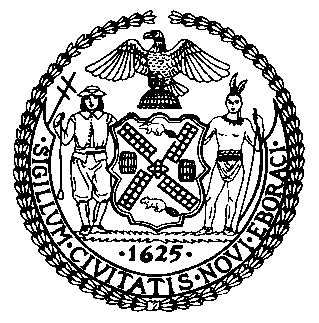 The Council of the City of New YorkFinance DivisionTanisha Edwards, Esq., cfo & deputy chief of staff to the speakerFiscal Impact StatementProposed Int. No: 291-ACommittee:  Transportation & InfrastructureTitle: A Local Law to amend the administrative code of the city of New York, in relation to a citywide greenway master planSponsors: Council Members Rivera, Brooks-Powers, Hudson, Sanchez, Stevens, Williams, Ung, Ayala, Restler, Abreu, Krishnan, Nurse, Won, Joseph, Menin, De La Rosa, Narcisse, Brannan, Avilés, Powers, Velázquez, Farías, Schulman, Richardson Jordan, Hanif, Riley, Cabán, Gutiérrez, Dinowitz, Lee and Paladino (in conjunction with the Brooklyn Borough President)Effective FY23FY Succeeding Effective FY24Full Fiscal Impact FY24Revenues$0$0$0Expenditures$0$0$0Net$0$0$0